HOMILIE
Niet normaalMarcus 1,40-45 en 1 Korintiërs 10,31 – 11,115 februari 2015Pol HendrixJe zal maar melaats zijn – iets waar je natuurlijk niet zelf voor gekozen hebt – en gaandeweg almaar meer stukjes van jezelf verliezen.  En daarbovenop wordt je gedwongen afgezonderd te leven van de andere mensen.  Sommige van die mensen werpen je dan in het beste geval af en toe een aalmoes toe, maar hun medelijden is misschien niet geheel onbaatzuchtig, want op die manier denken ze hierboven goede punten te scoren.  Nee, ze kijken eerder neer op die melaatsen omdat ze geleerd hebben dat deze en andere ziektes een straf van God zijn.  Deze zieken zullen wel ooit zwaar gezondigd hebben, anders zou God hen niet zo doen afzien …  En je zal dan maar Jezus zijn en aan dat denkbeeld serieus je voeten vegen.  Hij geneest deze mensen en gaat zodoende dan toch wel in tegen de wil van God, meenden de hogepriesters en de schriftgeleerden.  Tenzij, natuurlijk, deze Jezus namens God handelt.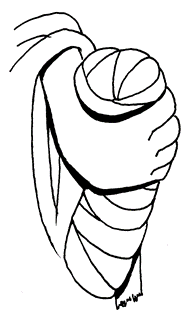 Jezus raakte de melaatse aan.  Eigenlijk staat er zelfs: hij grijpt hem vast ...  Niet zo verstandig van Jezus.  Weet hij dan niet hoe gevaarlijk dat is?...  Juist daarom doet hij het.  Hij gaat in tegen wat algemeen geweten is, tegen de gewone gang van zaken, tegen wat iedereen voor normaal houdt.  Het is voor Jezus helemaal niet normaal om aan te nemen dat het Gods wil is dat mensen ziek worden en dat daarom deze mensen maar uit de gemeenschap worden gestoten.  En daarom profileert hij zich ook als een man van God, iemand die namens God spreekt en handelt.  Dat stelt de mensen gerust en dus komen ze massaal op hem af om genezing te bekomen of om naar zijn parabels te luisteren en misschien ook wel een beetje uit sensatiezucht, want er was zo weinig op tv in die tijd …  En Jezus betaalde de tol van de roem.  Overal wisten ze hem te vinden, zelfs op sabbat vond hij geen rust, want, zoals u weet, was Jezus zijn winkel ook op de rustdag open!  En het was dan nog allemaal gratis ook.  Jezus vroeg alleen een beetje geloof en vooral veel discretie.  Maar ja, Jezus, ge moet dat verstaan, als ge iemand geneest van melaatsheid dan wil natuurlijk iedereen weten hoe dat is gebeurd, en wil de genezene niet liever dan het in geuren en kleuren te vertellen omdat hij zo blij is genezen te zijn!Nee, Jezus is geen normale.  Jezus volgt de mode niet, hij doet niet wat hij veronderstelt wordt te doen, hij loopt niet in de pas, hij kleurt liever buiten de lijntjes, hij doorbreekt de grenzen van het goed fatsoen door in eerste instantie te kiezen voor die mensen die door niemand gekozen worden.  Telkens weer vertelt hij aan die het horen willen dat de eersten op de laatste plaats moeten komen en de laaststen op de eerste.  Zo gaat het in het Rijk van God, zegt hij.  Het ‘normale’ wordt ontmas-kerd.  Wat doen we eigenlijk als we ‘normaal’ doen?  We doen wat we verondersteld worden te doen, we storen niet, we gedragen ons op gepaste wijze.  En waarom doen we dat?  Omdat we niet anders willen doen dan degenen waar we bij willen horen.  We willen minstens geaccepteerd worden en liefst nog geapprecieerd.  Dat gebeurt niet als je abnormaal bent, anders dan normaal.  Als je melaats bent.  Wij willen geen melaatsen zijn, maar we willen ook niet gezegd hebben dat melaatsen er niet bij mogen horen.  Maar toch liever niet in onze vriendenkring ...Er zijn abnormaal veel melaatsen in onze wereld, in onze omgeving.  Er zijn immers vele manieren om melaats te zijn.  Vele manieren om het te worden.  Even een onoplettendheid en je wordt al als een melaatse aanzien.  En probeer er dan maar eens van af te geraken.  Je bent voor het leven getekend.  Eerst ben je figuurlijk dakloos, daarna letterlijk.  Je belandt in de gevangenis of in een instelling.  Voor je ’t weet zit je in de zelfmoordstatistieken en niemand komt naar je begrafenis …  Niemand die je aanraakt.  Niemand die je vastgrijpt ...  Behalve Jezus dan en ieder die hem wil navolgen.  Als we nu eens niet normaal zouden doen, maar doen zoals Jezus in het evangelie.  Als we nu eens alle vooroordelen en andere oordelen opzij zouden schuiven om plaats te maken voor al die mensen en groepen van mensen die uit de boot vallen om eender welke reden, of het nu door hun eigen schuld is of door de schuld van anderen.  De schuldigen aanwijzen, dat kunnen we wel, maar daarmee genees je mensen niet van hun melaatsheid.  Natuurlijk hebben de schuldigen iets goed te maken, maar dat ontslaat ons niet van onze verantwoordelijkheid als medemens om de melaatsen onder ons vast te pakken en op weg te zetten naar genezing.  En nee, ik gaan nu niet beginnen opsommen welke soorten melaatsen er zoal zijn, en wie de schuldigen zijn en hoe we genezing kunnen bewerken. Die lijsten zijn te lang.  U kan zeker zelf wel concrete voorbeelden vinden.  Trouwens, zijn wij zelf ook niet ergens een beetje melaats en misschien ook wel een beetje schuldig?  Wij kunnen zelf ook bekering en genezing gebruiken, maar dat mag ons vooral niet hinderen om zelf, zoals Jezus, een melaatse die we kennen of die op onze weg komt, eens goed vast te pakken in plaats van ‘normaal’ te doen en ver van hem/ haar vandaan te blijven!Dat brengt me tenslotte bij dat stukje uit de brief van Paulus, die schrijft dat wat we doen we niet moeten doen om er zelf beter van te worden, maar wel opdat de gemeenschap ermee geholpen is.  En wel zo dat er in die gemeenschap geen onderscheid meer is tussen normale en abnormale mensen, maar dat ieder mag zijn wie hij/zij is en dus niemand uitgestoten wordt.  Hij zegt dat we zijn voorbeeld kunnen volgen omdat hij het voorbeeld van Christus volgt.  In zoverre dat dit waar is, moeten we dat zeker doen!  Laten we vooral niet normaal doen, dan zullen de melaatsen de eersten zijn …!  